На основании  п.3 ст.67 Федерального закона от 29.12.2012 №273- ФЗ «Об образовании в Российской Федерации»  в целях обеспечения территориальной доступности образовательных учреждений и реализации права всех граждан на общедоступность общего образования, а также организации учета детей, подлежащих обязательному обучению в образовательных учреждениях, реализующих образовательные программы дошкольного, начального общего, основного общего и среднего (полного) общего образования, руководствуясь Уставом муниципального района Похвистневский  Самарской  области, Администрация муниципального района   Похвистневский Самарской области ПОСТАНОВЛЯЕТ:1. Согласовать закрепление территорий за государственными бюджетными общеобразовательными учреждениями муниципального района Похвистневский Самарской области (далее ГБОУ), согласно Приложению.       2. Рекомендовать руководителям школ:     2.1. Проводить дважды в год (сентябрь, февраль) подворный (поквартальный) обход закреплённой территории с целью учёта детей от 3-х до 17-ти лет, проживающих на закреплённой территории и подлежащих обязательному обучению в образовательных учреждениях;2.2. Представлять ежегодно результаты учёта в Северо-Восточное управление Министерства образования и науки Самарской области до  15 сентября и 30 марта;2.3. При выявлении детей, не посещающих общеобразовательные учреждения муниципального района Похвистневский Самарской области без уважительных   причин, сообщать в комиссию по делам несовершеннолетних.3. Опубликовать настоящее Постановление в газете «Похвистневский вестник» и  разместить  текст настоящего Постановления на официальном сайте Администрации муниципального района Похвистневский Самарской области в информационно-телекоммуникационной сети Интернет.4. Признать утратившим силу Постановление Администрации муниципального района Похвистневский Самарской области  от 04.05.2012г. №301 «О согласовании закрепления территорий за государственными бюджетными общеобразовательными учреждениями муниципального района Похвистневский Самарской области».5. Постановление вступает в силу со дня его официального опубликования.6. Контроль за исполнением настоящего постановления возложить на первого заместителя главы района по социальным вопросам Ятманкина В.А.                Глава района                                                  Ю.Ф.Рябов	  Приложениек Постановлению Администрации муниципального района Похвистневский Самарской областиот __________ № __________Территории, закрепленные за образовательными организациями муниципального района Похвистневский Самарской областиАДМИНИСТРАЦИЯ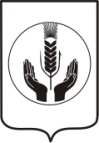 муниципального района Похвистневский Самарской областиПОСТАНОВЛЕНИЕ_____________ № ________г. ПохвистневоО согласовании закрепления территорий за государственными бюджетными общеобразовательными учреждениями муниципального района Похвистневский Самарской областиАДМИНИСТРАЦИЯмуниципального района Похвистневский Самарской областиПОСТАНОВЛЕНИЕ_____________ № ________г. ПохвистневоО согласовании закрепления территорий за государственными бюджетными общеобразовательными учреждениями муниципального района Похвистневский Самарской области№ Наименование Адрес, контактные телефоны администрацииНаселенные пунктыгосударственное бюджетное образовательное учреждение Самарской области средняя общеобразовательная школа с.Алькино муниципального района Похвистневский Самарской области(ГБОУ СОШ с.Алькино)Самарская область, Похвистневский район, с.Рысайкино, ул. Ижедерова, д.1а.8(84656)2-05-86с.Алькинопос.Нугайкапос.Красный Мостгосударственное бюджетное образовательное учреждение Самарской области средняя общеобразовательная школа с.Большой Толкай   муниципального района Похвистневский Самарской области(ГБОУ СОШ с.Большой Толкай)Самарская область, Похвистневский район, с. Большой Толкай, ул.Полевая, 140.8 (84656) 47-6-16с.Большой Толкайгосударственное бюджетное образовательное учреждение Самарской области основная общеобразовательная школа им. П.В. Алексахина с. Красные Ключи муниципального района Похвистневский Самарской области (ГБОУ ООШ с.Красные Ключи)Самарская область, Похвистневский район, с.Красные Ключи, ул. Школьная, 16а.8(84656) 64-1-45с.Красные Ключис.Большая Егагосударственное бюджетное образовательное учреждение Самарской области средняя общеобразовательная школа с.Кротково муниципального района Похвистневский Самарской областиСамарская область, Похвистневский район, с.Кротково, ул. Ленина, 21.8 (846 56) 45 5 23с.Кротковос.Исаковос.Мочалеевкас.Абдул-Заводпос.Атамановскийс.Алешкиногосударственное бюджетное образовательное учреждение Самарской области основная общеобразовательная школа с.Малое Ибряйкино муниципального района Похвистневский Самарской области(ГБОУ ООШ с. Малое Ибряйкино)Самарская область, Похвистневский район, с. Малое Ибряйкино, ул.Школьная, д. 1Б.8 (84656) 40597с.Малое Ибряйкинопос.Ясная Полянапос.Мартыновкапос.Ягана-Тупос.Перле-Вейсегосударственное бюджетное общеобразовательное учреждение Самарской области основная общеобразовательная школа с. Малый Толкай муниципального района Похвистневский Самарской области(ГБОУ ООШ с. Малый Толкай)Самарская область, Похвистневский район, с. Малый Толкай, ул.Советская 35а.Тел. 8(84656)54147 с.Малый Толкайпос.Передовкапос.Шиповкапос.Камышевкаж/д разъезд Тунгузгосударственное бюджетное образовательное учреждение Самарской области средняя общеобразовательная школа с.Нижнеаверкино муниципального района Похвистневский Самарской области(ГБОУ СОШ с.Нижнеаверкино)Похвистневский район с.Нижнеаверкино, ул.Советская, 10А.8(84656) 28046с.Нижнеаверкинопос.Матьянпос.Таволжанкаж/д разъезд Муравкагосударственное бюджетное общеобразовательное учреждение Самарской области средняя общеобразовательная школа с.Новое Мансуркино муниципального района Похвистневский Самарской области(ГБОУ СОШ с.Новое Мансуркино)Самарская область, Похвистневский район, с.Новое Мансуркино, ул.Школьная, 56-а. тел.: (84656)46-1-86, с.Новое Мансуркинос.Сосновкагосударственное бюджетное образовательное учреждение Самарской области средняя общеобразовательная школа с.Подбельск муниципального района Похвистневский Самарской области(ГБОУ СОШ с. Подбельск)Самарская область, Похвистневский район, с.Подбельск, ул. Октябрьская, 28.(84656) 61262с.Подбельскс.Мочалеевкас.Первомайскс.Нижнеягодноепос.Примерпос.Верхний Кинельпос.Среднеягодноеж/д разъезд Чувикспос.Волжанкагосударственное бюджетное образовательное учреждение Самарской области средняя общеобразовательная школа с.Рысайкино  муниципального района Похвистневский Самарской области(ГБОУ СОШ с. Рысайкино)Самарская область, Похвистневский район, с.Рысайкино, ул. Ижедерова 57.(84656) 28749с.Рысайкинос.Султангуловопос.Ново- Рысайкинопос.Терегельгосударственное бюджетное образовательное учреждение Самарской области средняя общеобразовательная школа с.Савруха муниципального района Похвистневский Самарской области(ГБОУ СОШ с.Савруха)Самарская область, Похвистневский район, с.Савруха, ул. Центральная усадьба, 31.тел. 8(84656) 57-6-398(84656) 57-63-8с.Саврухас.Северный Ключс.Александровкапос.Вязовкапос.Антоновкапос.Березовкапос.Дмитриевкапос.Васильевкагосударственное бюджетное образовательное учреждение Самарской области средняя общеобразовательная школа с.Среднее Аверкино муниципального района Похвистневский Самарской области(ГБОУ СОШ с.Среднее Аверкино)Самарская область, Похвистневский район, с.Среднее Аверкино ул.Школьная,13-а.(84656) 42-5-30с.Среднее Аверкинос.Ахратпос.Чекалинкапос.Красная Нивапос.Филипповкапос.Ново-Никольскийгосударственное бюджетное образовательное учреждение Самарской области средняя общеобразовательная школа с.Старый Аманак муниципального района Похвистневский Самарской области(ГБОУ СОШ с.Старый Аманак)Самарская область, Похвистневский р-н. с.Старый Аманак, ул. Центральная 42В.(84656) 44-5-20с.Старый Аманакс.Новый Аманакс.Старое Мансуркиногосударственное бюджетное образовательное учреждение Самарской области средняя общеобразовательная школа с.Староганькино муниципального района Похвистневский Самарской области(ГБОУ СОШ с.Староганькино)Самарская область, Похвистневский район, с.Староганькино, ул. Школьная, 36.8(84656) 53-1-34с.Староганькино пос.Малоганькиногосударственное бюджетное образовательное учреждение Самарской области средняя общеобразовательная школа с.Старопохвистнево муниципального района Похвистневский Самарской (ГБОУ СОШ с.Старопохвистнево)Самарская область, Похвистневский район, с.Старопохвистнево, ул. Советская, 65-а.Тел. (84656) 56-5-38с.Старопохвистневопос.Сукаевкапос.Земледелецпос.Ятманкапос.Новая Точкагосударственное бюджетное общеобразовательное учреждение Самарской области основная общеобразовательная школа с.Стюхино  муниципального района Похвистневский Самарской области (ГБОУ ООШ с. Стюхино)Самарская область, Похвистневский район, с. Стюхино, ул. Победы, 31-б.8(84656) 43-1-35с.Стюхинопос.Калиновкапос.Нестеровка